Obec DobšínObecní úřad Dobšín INFORMACEo konání veřejného zasedání Zastupitelstva obce DobšínObecní úřad Dobšín v souladu s ustanovením § 93 odst. 1 zákona č. 128/2000 Sb., o obcích (obecní zřízení), v platném znění, informuje o konání veřejného zasedání Zastupitelstva obce Dobšín, V obci Dobšín, dne 15.11.2022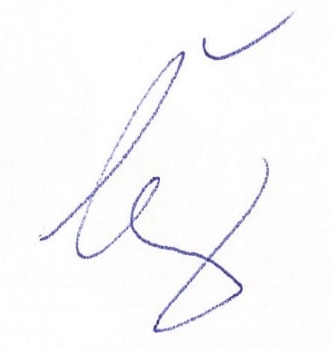 .............................................starosta obce DobšínVyvěšeno na úřední desce dne: 15.11. 2022Sejmuto z úřední desky dne: Místo konání:Sál Obecné školy, Dobšín 41Doba konání:25.listopadu 2022 od 18:00Navržený 
program:Určení ověřovatelů zápisu (§ 95 odst. 1 zákona o obcích) a zapisovateleSchválení programuSchválení rozpočtu obce na rok 2023Schválení rozpočtového výhledu na roky 2025 - 2027Rozpočtové opatřeníSchválení vybraných členů výborůDiskuseDiskuse o možnosti využití fotovoltaiky/tepelného čerpadla v rámci snižování nároků na elektřinu